О проведении независимой антикоррупционной  экспертизыпроекта приказа департамента региональной безопасности Брянской области  «О внесении изменений в  типовое положение о закупках товаров, работ, услуг»  С 01.12.2022 года вступили в силу изменения в Федеральный закон от 18.07.2011 года № 223-ФЗ «О закупках товаров, работ, услуг отдельными видами юридических лиц» (далее - Федеральный закон № 223-ФЗ).  Данные изменения внесены Федеральными законами от 05.12.2022 года № 498-ФЗ «О внесении изменений в отдельные законодательные акты Российской Федерации», Департаментом региональной безопасности Брянской области подготовлены изменения в типовое Положение департамента региональной безопасности Брянской области с учетом вступающих в силу изменений.         В целях обеспечения возможности проведения независимой  антикоррупционной экспертизы проект  приказа  департамента региональной безопасности  Брянской области   О внесении изменений в  типовое положение о закупках товаров, работ, услуг» подлежит размещению в сети Интернет.          Заключения по итогам проведения независимой антикоррупционной экспертизы могут быть направлены в Департамент региональной безопасности Брянской области по электронным адресам: mail@depbez.ru,  drblex@yandex.ru или почтовому адресу: 241050, г. Брянск, улица Фокина 31 офис 201,  в течение 5 рабочих дней со дня размещения проекта приказа в сети Интернет. 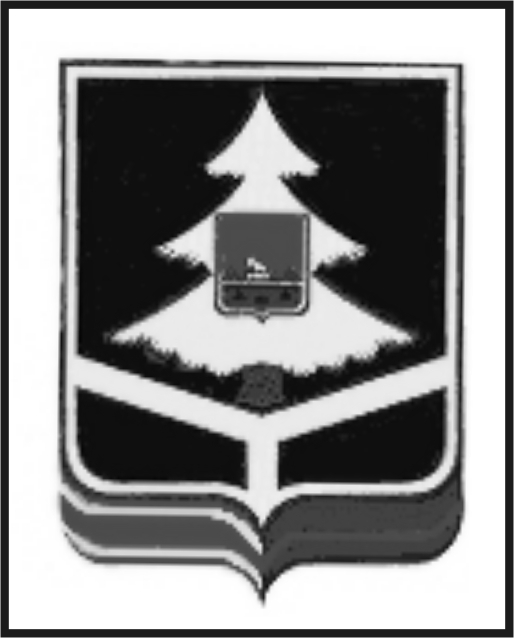 ДЕПАРТАМЕНТ  РЕГИОНАЛЬНОЙ БЕЗОПАСНОСТИБРЯНСКОЙ ОБЛАСТИП Р И К А Зот  __________2022 года  №                       г. БрянскО внесении изменений в  типовое положение о закупках товаров,работ, услуг         Руководствуясь  Федеральным законом от 18.07.2011 N 223-ФЗ "О закупках товаров, работ, услуг отдельными видами юридических лиц", Постановлением Правительства РФ от 11.12.2014 N 1352 "Об особенностях участия субъектов малого и среднего предпринимательства в закупках товаров, работ, услуг отдельными видами юридических лиц" (вместе с "Положением об особенностях участия субъектов малого и среднего предпринимательства в закупках товаров, работ, услуг отдельными видами юридических лиц, годовом объеме таких закупок и порядке расчета указанного объема", "Требованиями к содержанию годового отчета о закупке товаров, работ, услуг отдельными видами юридических лиц у субъектов малого и среднего предпринимательства")ПРИКАЗЫВАЮ:        1. Внести прилагаемые  изменения в Типовое положение о закупках товаров, работ, услуг, утвержденное приказом департамента региональной безопасности Брянской области от 31.10.2018 г. № 282 «Об утверждении типового положения о закупках товаров, работ, услуг» ( в редакции приказов департамента региональной безопасности Брянской области  от 17.12.2018 года № 321, от 16.01.2020 №  4, от 03.02.2021 № 18, от  30.03.2021 № 57, от 18.06.2021 № 93,  от 18.02.2022 № 27, от 24.06.2022 № 112, от 15.09.2022 № 156).          2.  Настоящий  приказ вступает в силу с даты его размещения в единой информационной системе  в сфере закупок. Директор департамента                                                                А.В. Минченко                                                                                                                               Изменения вТиповое положение о закупках товаров, работ, услуг, утвержденное приказом департамента региональной безопасности Брянской области от 31.10.2018 г. № 282 «Об утверждении типового положения о закупках товаров, работ, услуг» (в редакции приказов департамента региональной безопасности Брянской области  от 17.12.2018 года № 321, от 16.01.2020 №  4, от 03.02.2021 № 18, от  30.03.2021 № 57, от 18.06.2021 № 93, от 18 февраля 2022 № 27,  от 24.06.2022 № 112, от 15.09.2022 № 156).В разделе 3 абзац 24 изложить в следующей редакции: «Участник закупки - любое юридическое лицо или несколько юридических лиц, выступающих на стороне одного участника закупки, независимо от организационно-правовой формы, формы собственности, места нахождения и места происхождения капитала, за исключением юридического лица, являющегося иностранным агентом в соответствии с Федеральным законом от 14.07.2022 года № 255-ФЗ «О контроле за деятельностью лиц, находящихся под иностранным влиянием», либо любое физическое лицо или несколько физических лиц, выступающих на стороне одного участника закупки, в том числе индивидуальный предприниматель или несколько индивидуальных предпринимателей, выступающих на стороне одного участника закупки, за исключением физического лица, являющегося иностранным агентом в соответствии с Федеральным законом от 14.07.2022 года № 255-ФЗ «О контроле за деятельностью лиц, находящихся под иностранным влиянием».Приложение к приказу департамента региональной безопасности Брянской области от __________2022 №  